FoiS -25.05T: W kinie.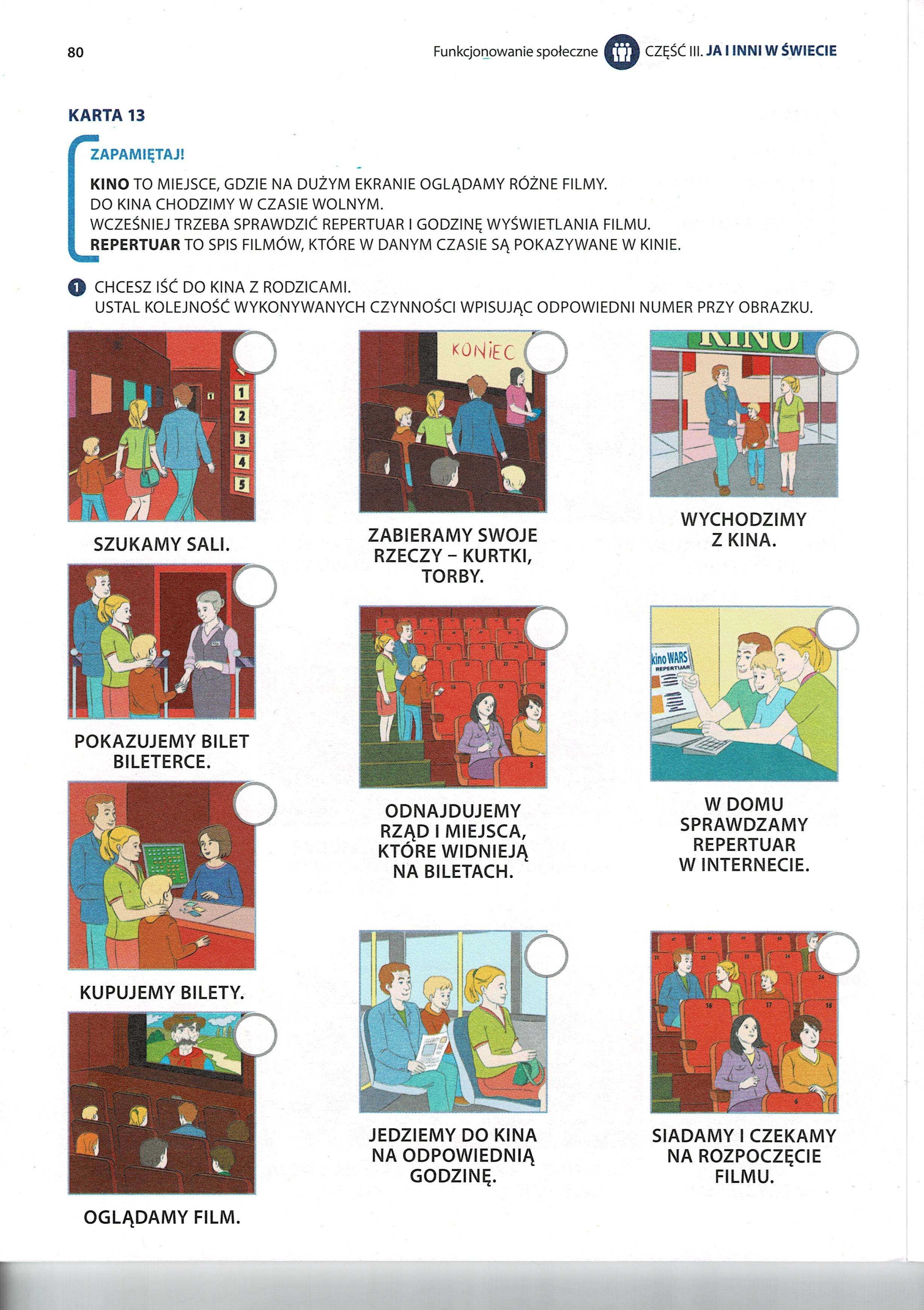 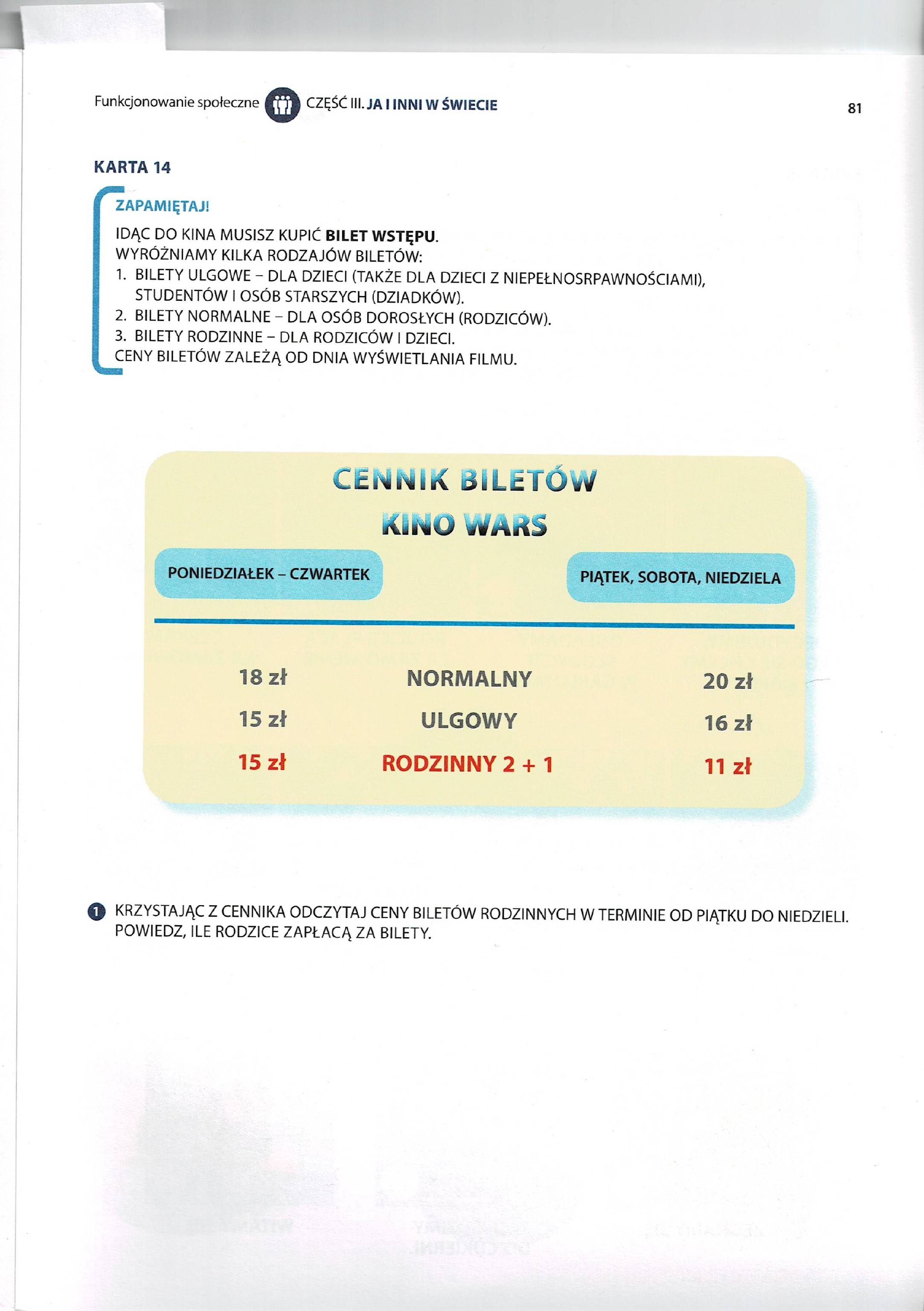 